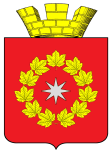 проектСОВЕТ ДЕПУТАТОВ ГОРОДСКОГО ПОСЕЛЕНИЯ Р.П.ОКТЯБРЬСКИЙОКТЯБРЬСКИЙ МУНИЦИПАЛЬНЫЙ РАЙОНВОЛГОГРАДСКАЯ ОБЛАСТЬРЕШЕНИЕот ____________ 2018 года                                                                                     № _______          В соответствии со статьями 142 и 142.4 Бюджетного кодекса Российской Федерации, Федеральным законом от 6 октября 2003 г. N 131-ФЗ "Об общих принципах организации местного самоуправления в Российской Федерации",  Совет депутатов городского поселения р.п.Октябрьский Октябрьского муниципального района Волгоградской областиР Е Ш И Л :          1. Утвердить  Порядок  предоставления из бюджета  Администрации городского поселения р.п.Октябрьский Октябрьского муниципального района Волгоградской областииных межбюджетных трансфертов  в бюджет  Октябрьского  муниципального района   межбюджетных трансфертов для осуществления переданных  полномочий по решению вопроса местного значения Поселения по дорожной деятельности в отношении автомобильных дорог местного значения в границах населенных пунктов поселения и обеспечение безопасности дорожного движения на них, включая создание и обеспечение функционирования парковок (парковочных мест), осуществление муниципального контроля за сохранностью автомобильных дорог местного значения в границах населенных пунктов поселения, а также осуществление иных полномочий в области использования автомобильных дорог и осуществления дорожной деятельности в соответствии с законодательством Российской Федерации в части  разработки комплексной схемы организации дорожного движения;    согласно приложения  №1 к настоящему решению.          2. Настоящее решение вступает в силу с момента его подписания и подлежит официальному обнародованию.Приложение  1к решению  Совета депутатов городского поселения р.п.Октябрьский Октябрьского муниципального района Волгоградской области                       от ________________________ № _____Порядокпредоставления из бюджета  Администрации городского поселения р.п.Октябрьский Октябрьского муниципального района Волгоградской области иных межбюджетных трансфертов  в бюджет  Октябрьского  муниципального района   межбюджетных трансфертов для осуществления переданных  полномочий по решению вопроса местного значения Поселения по дорожной деятельности в отношении автомобильных дорог местного значения в границах населенных пунктов поселения и обеспечение безопасности дорожного движения на них, включая создание и обеспечение функционирования парковок (парковочных мест), осуществление муниципального контроля за сохранностью автомобильных дорог местного значения в границах населенных пунктов поселения, а также осуществление иных полномочий в области использования автомобильных дорог и осуществления дорожной деятельности в соответствии с законодательством Российской Федерации в части  разработки комплексной схемы организации дорожного движения;         1. Настоящий Порядок предоставления из бюджета  Администрации городского  поселения р.п.Октябрьский Октябрьского муниципального района Волгоградской области иных межбюджетных трансфертов  в бюджет Октябрьского муниципального района для осуществления переданных полномочий Октябрьскому  муниципальному району по разработке комплексной схемы организации дорожного движения  в 2018 году  (далее – Порядок) регламентирует процедуру предоставления из бюджета Администрации городского поселения р.п.Октябрьский Октябрьского муниципального района Волгоградской области  иных межбюджетных трансфертов в бюджет Октябрьского муниципального района   для осуществления переданных полномочий по решению вопроса местного значения Поселения по дорожной деятельности в отношении автомобильных дорог местного значения в границах населенных пунктов поселения и обеспечение безопасности дорожного движения на них, включая создание и обеспечение функционирования парковок (парковочных мест), осуществление муниципального контроля за сохранностью автомобильных дорог местного значения в границах населенных пунктов поселения, а также осуществление иных полномочий в области использования автомобильных дорог и осуществления дорожной деятельности в соответствии с законодательством Российской Федерации в части  разработки комплексной схемы организации дорожного движения в соответствии с заключенными  соглашениями  о  передаче осуществления части полномочий по решению вопросов местного значения  (далее – межбюджетные трансферты ).         2. Целью предоставления из  бюджета Администрации городского поселения р.п.Октябрьский Октябрьского муниципального района Волгоградской области межбюджетных трансфертов является финансовое обеспечение реализации переданных  Октябрьскому муниципальному району полномочий Администрации городского поселения р.п.Октябрьский Октябрьского муниципального района Волгоградской области, закрепленных за сельским поселением  Федеральным законом от 06 октября 2003 года № 131-ФЗ «Об общих принципах организации местного самоуправления в Российской Федерации».           Администрация  Октябрьского муниципального района  несет  ответственность  в соответствии с законодательством Российской Федерации за целевое и эффективное использование иных межбюджетных трансфертов.        3.Главным распределителем средств бюджета Администрации городского поселения р.п.Октябрьский Октябрьского муниципального района Волгоградской области. предусмотренных на предоставление иных межбюджетных трансфертов, является Администрации городского поселения р.п.Октябрьский Октябрьского муниципального района Волгоградской области.         4.Условиями предоставления  иного межбюджетного трансферта является заключение соглашения о передаче осуществления  части полномочий по решению вопросов местного значения  между Администрации городского поселения р.п.Октябрьский Октябрьского муниципального района Волгоградской области   и  администрацией Октябрьского муниципального района . (далее –Соглашение)           5.  Объем ассигнований  на предоставление иных межбюджетных трансфертов   утверждается  решением Совета депутатов городского поселения р.п.Октябрьский Октябрьского района Волгоградской области о бюджете  Администрации городского поселения р.п.Октябрьский Октябрьского муниципального района Волгоградской области на соответствующий финансовый год и плановый период.         6. Размер межбюджетных трансфертов на разработку комплексной схемы организации дорожного движения  определяется в соответствии с Методикой расчета  иных межбюджетных трансфертов, предоставляемых из бюджета Администрации городского поселения р.п.Октябрьский Октябрьского муниципального района Волгоградской области,  в бюджет  Октябрьского муниципального района в 2018 году, согласно  приложению  1 к настоящему Порядку.         7. Иные межбюджетные трансферты подлежат перечислению из бюджета  Администрации городского поселения р.п.Октябрьский Октябрьского муниципального района Волгоградской области на лицевой счет администратора доходов- администрации  Октябрьского муниципального района, открытый в УФК по Волгоградской области, с последующим зачислением на единый счет бюджета Октябрьского муниципального района.              8.Администрация  Октябрьского муниципального района, получившая  иные межбюджетные трансферты, осуществляет  кассовые расходы по иным межбюджетным трансфертам через лицевые счета, открытые в установленном порядке, с отражением кодов расходов бюджетной классификации, утвержденных решением о бюджете Октябрьского муниципального  района на очередной финансовый год и плановый период.         9. Перечисление межбюджетных трансфертов  в бюджет Октябрьского муниципального района   осуществляется в соответствии с  заявкой, составленной  по форме, согласно приложению 2 к настоящему Порядку, в размере произведенных расходов на реализацию мероприятий, определенных  Соглашением.         10. Межбюджетные трансферты направляются  администрацией Октябрьского муниципального района на  разработку комплексной схемы организации дорожного движения  Октябрьского муниципального района.         11. Администрация Октябрьского муниципального района  представляет в  Администрации городского поселения р.п.Октябрьский Октябрьского муниципального района Волгоградской области отчет об использовании межбюджетных трансфертов по разработке комплексной схемы организации дорожного движения по форме, согласно приложению 3 к настоящему Порядку, в сроки, установленные Соглашением.          12. Контроль за целевым использованием межбюджетных трансфертов из  бюджета Администрации городского поселения р.п.Октябрьский Октябрьского муниципального района Волгоградской области осуществляется в соответствии с действующим законодательством отделом бюджетно-финансовой политики и казначейства администрации Октябрьского муниципального района .         13. Неиспользованный администрацией  Октябрьского муниципального района по состоянию на 31 декабря  2018 года остаток средств межбюджетных трансфертов  подлежит возврату в бюджет Администрации городского поселения р.п.Октябрьский Октябрьского муниципального района Волгоградской области в соответствии с пунктом 5 статьи 242 Бюджетного кодекса Российской Федерации.                                                                                                                        Приложение  № 2                                                                     к  Порядку и предоставления из бюджета                                                                     Администрации городского поселения  р.п.Октябрьский Октябрьского муниципального района Волгоградской области  иных межбюджетных трансфертов  в бюджет Октябрьского  муниципального района  межбюджетных трансфертов для осуществления   переданных полномочий   по разработке комплексной схемы организации дорожного   движения в 2018 году.Методикарасчёта  объёмов межбюджетных трансфертов из бюджета Администрации городского поселения р.п.Октябрьский Октябрьского муниципального района Волгоградской областив бюджет Октябрьского муниципального  района Волгоградской области на разработку комплексной схемы организации дорожного движения в 2018 году.1. Настоящая Методика определяет расчет в 2018 году объемов межбюджетных трансфертов  из бюджета Администрации городского поселения р.п.Октябрьский Октябрьского муниципального района Волгоградской области в бюджет Октябрьского муниципального района Волгоградской области на разработку комплексной схемы  организации дорожного движения. Расчет  объема межбюджетных трансфертов осуществляется в рублях Российской Федерации.2. Объемы межбюджетных трансфертов, предоставляемых из бюджета Администрации городского поселения р.п.Октябрьский Октябрьского муниципального района Волгоградской области, определяются исходя из стоимости разработки документов транспортного планирования по Октябрьскому муниципальному району, с учетом протяженности автомобильных дорог по муниципальным образованиям по следующей формуле:   Об.м.тр. =  (Ср /П.а.д)х П.а.д (м.об.),где:Об.м.тр.– годовой объём межбюджетного трансферта, предоставляемого из бюджета поселения;С.р–стоимость разработки комплексной схемы организации дорожного движения по Октябрьскому муниципальному, установленный ( по предложенным коммерческим предложениям ) равным 1200000 руб.;П.а.д – протяженность автомобильных дорог общего пользования местного значения на конец 2017 года, установленный  равным 330,5 км.;П.а.д (м.об.)– протяженность автомобильных дорог муниципального образования на конец 2017 года.ОТЧЕТо целевом использовании иных межбюджетных трансфертов, предоставленных из бюджета  Администрации городского поселения р.п.Октябрьский Октябрьского муниципального района Волгоградской области на финансовое обеспечение реализации переданных  Октябрьскому  муниципальному району полномочий  Администрации городского поселения р.п.Октябрьский Октябрьского муниципального района Волгоградской области  по разработке комплексной схемы организации дорожного движения на ___________________2018 годГлава администрации          Октябрьского муниципального района                                    ___________________/Ф.И.О./Главный бухгалтерадминистрации        Октябрьского муниципального района                                    ___________________/Ф.И.О./                                 ЗАЯВКАна получение иных межбюджетных трансфертов  для осуществления переданных полномочий .          Администрация Октябрьского муниципального района, направляет заявку на получение иных межбюджетных трансфертов из бюджета Администрации городского поселения р.п.Октябрьский Октябрьского муниципального района Волгоградской области для осуществления переданных полномочий Октябрьскому  муниципальному району. Наименование мероприятий или работ_____________________________________________________________________________________________________________________________________________________________________________________________Реквизиты администрации Октябрьского  муниципального районаОГРН_______________________________________________________________________ИНН_________________________________________________________________________КПП________________________________________________________________________ОКТМО______________________________________________________________________Юридический адрес___________________________________________________________Банковские реквизиты:Наименование получателя_______________________________________________________Наименование банка, в котором открыт расчетный счет___________________________________________________________________________________________________________Номер корреспондентского счета банка____________________________________________БИК банка____________________________________________________________________Номер расчетного счета_________________________________________________________Лицевой счет администратора доходов бюджета____________________________________КБК (доходов)_________________________________________________________________Глава  администрации Октябрьского муниципального района   ___________  ________                                                                                                          (подпись)                (ФИО)Об утверждении Порядка  предоставления из бюджета  Администрации городского поселения р.п.Октябрьский Октябрьского муниципального района Волгоградской области иных межбюджетных трансфертов  в бюджет  Октябрьского  муниципального района   межбюджетных трансфертов для осуществления переданных  полномочий по решению вопроса местного значения Поселения по дорожной деятельности в отношении автомобильных дорог местного значения в границах населенных пунктов поселения и обеспечение безопасности дорожного движения на них, включая создание и обеспечение функционирования парковок (парковочных мест), осуществление муниципального контроля за сохранностью автомобильных дорог местного значения в границах населенных пунктов поселения, а также осуществление иных полномочий в области использования автомобильных дорог и осуществления дорожной деятельности в соответствии с законодательством Российской Федерации в части  разработки комплексной схемы организации дорожного движения Октябрьского муниципального района .Муниципальное образованиеМуниципальное образованиеОбщая протяженностьОбщая протяженностьОбщая протяженностьСумма денежных средств на разработку документации (тыс. руб.)Сумма денежных средств на разработку документации (тыс. руб.)Администрации городского поселения р.п.Октябрьский Октябрьского муниципального района Волгоградской областиАдминистрации городского поселения р.п.Октябрьский Октябрьского муниципального района Волгоградской области45,045,045,0163,390163,390Приложение 3 к Порядку  предоставления из бюджета  Администрации городского поселения р.п.Октябрьский Октябрьского муниципального района Волгоградской области иных межбюджетных трансфертов  в бюджет  Октябрьского  муниципального района   межбюджетных трансфертов для осуществления переданных полномочий   по разработке комплексной схемы организации дорожного движения в 2018 году.Сумма, полученная по соглашениюНаименование выполненных мероприятийСумма, руб.Обоснование,подтверждение произведенных расходовНеиспользованный остаток12345Приложение 2 к Порядку  предоставления из бюджета   Администрации городского поселения р.п.Октябрьский Октябрьского муниципального района Волгоградской области иных межбюджетных трансфертов  в бюджет  Октябрьского  муниципального района   межбюджетных трансфертов для осуществления переданных полномочий   по разработке комплексной схемы организации дорожного движения в 2018 году.